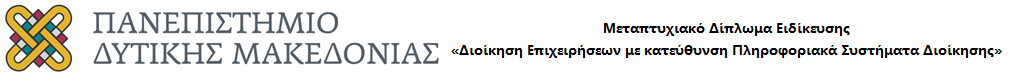 Για την Υπηρεσία Παραλαβής των αιτήσεων:Κατέστη:………/………./20…….Βαθμός Πτυχίου:………………………………………………………………………………………………………………….…Τόπος Καταγωγής:……………………………………………………………………………………………………….…………Αριθμ.Πιστ.:…………………………………………………………………………………………………………………………...Αριθμ. Πτυχίου:………………………………………………………………………………………………..…………………….Ημερ/νία Ορκωμοσίας:…………………………………………………………………………………………………………..ΑΙΤΗΣΗ ΟΡΚΩΜΟΣΙΑΣ ΜΕΤΑΠΤΥΧΙΑΚΟΥΕΠΩΝΥΜΟ: …………………………………………………………………ΟΝΟΜΑ: ………………………………………………..……………………ΠΑΤΡΩΝΥΜΟ: …………………………………….………..…………….ΜΗΤΡΩΝΥΜΟ: …………………………….…….……………………….ΑΡΙΘ. ΕΙΔΙΚΟΥ ΜΗΤΡΩΟΥ: …………………………..…………..….ΕΤΟΣ ΕΙΣΑΓΩΓΗΣ: ……………………………………………….……….ΗΜΕΡ/ΝΙΑ & ΕΤΟΣ ΓΕΝΝΗΣΗΣ: …………………………………...ΤΟΠΟΣ ΓΕΝΝΗΣΗΣ:…………………………………………………….ΤΟΠΟΣ ΚΑΤΑΓΩΓΗΣ:…………………………………………………….ΑΡ. ΑΣΤ. ΤΑΥΤ.: …………………………………………………….……..ΗΜΕΡ/ΝΙΑ ΕΚΔΟΣΗΣ: ……………..…………………………………..ΑΡΧΗ ΕΚΔΟΣΗΣ: ………………..………………………………………..Δ/ΝΣΗ ΜΟΝΙΜΗΣ ΚΑΤΟΙΚΙΑΣ: …………………………………….…………………………………………………………………………………….ΤΗΛ.: …………………………………………………………………………..ΚΙΝΗΤΟ: ……………………………………………………………………...e-mail: …………………………………………………………………………ΠΑΡΑΛΑΒΗ ΠΑΠΥΡΟΥ                      NAI    OXIΕΠΩΝΥΜΟ: …………………………………………………………………ΟΝΟΜΑ: ………………………………………………..……………………ΠΑΤΡΩΝΥΜΟ: …………………………………….………..…………….ΜΗΤΡΩΝΥΜΟ: …………………………….…….……………………….ΑΡΙΘ. ΕΙΔΙΚΟΥ ΜΗΤΡΩΟΥ: …………………………..…………..….ΕΤΟΣ ΕΙΣΑΓΩΓΗΣ: ……………………………………………….……….ΗΜΕΡ/ΝΙΑ & ΕΤΟΣ ΓΕΝΝΗΣΗΣ: …………………………………...ΤΟΠΟΣ ΓΕΝΝΗΣΗΣ:…………………………………………………….ΤΟΠΟΣ ΚΑΤΑΓΩΓΗΣ:…………………………………………………….ΑΡ. ΑΣΤ. ΤΑΥΤ.: …………………………………………………….……..ΗΜΕΡ/ΝΙΑ ΕΚΔΟΣΗΣ: ……………..…………………………………..ΑΡΧΗ ΕΚΔΟΣΗΣ: ………………..………………………………………..Δ/ΝΣΗ ΜΟΝΙΜΗΣ ΚΑΤΟΙΚΙΑΣ: …………………………………….…………………………………………………………………………………….ΤΗΛ.: …………………………………………………………………………..ΚΙΝΗΤΟ: ……………………………………………………………………...e-mail: …………………………………………………………………………ΠΑΡΑΛΑΒΗ ΠΑΠΥΡΟΥ                      NAI    OXI